РаспоряжениеГлавы муниципального образования «25» октября 2018г.                          № 128                                 а. КошехабльО включении имущества в перечень муниципального имущества муниципального образования «Кошехабльское  сельское поселение», свободного от прав третьих лиц (за исключением имущественных прав некоммерческих организаций, не являющихся государственными и муниципальными учреждениями), которое может быть предоставлено социально ориентированным некоммерческим организациям во владение и (или) в пользование на долгосрочной основе. В соответствии с Постановлением главы муниципального образования «Кошехабльское сельское поселение» от 24.10.2018г. № 60 «Об утверждении «Порядка формирования, ведения, обязательного опубликования перечня муниципального имущества муниципального образования "Кошехабльское сельское поселение", свободного от прав третьих лиц (за исключением имущественных прав некоммерческих организаций, не являющихся государственными и муниципальными учреждениями), которое может быть предоставлено социально ориентированным некоммерческим организациям во владение и (или) в пользование на долгосрочной основе»: Включить имущества муниципального образования «Кошехабльское сельское поселение» в Перечень  муниципального имущества муниципального образования «Кошехабльское  сельское поселение», свободного от прав третьих лиц (за исключением имущественных прав некоммерческих организаций, не являющихся государственными и муниципальными учреждениями), которое может быть предоставлено социально ориентированным некоммерческим организациям во владение и (или) в пользование на долгосрочной основе, согласно приложению № 1 к настоящему Постановлению. Контроль за исполнением настоящего распоряжения возложить на заместителя главы администрации МО «Кошехабльское сельское поселение» по строительству и ЖКХ Киргашева К.Г. Настоящее распоряжение вступает в силу с момента его опубликования (обнародования). Глава муниципального образования «Кошехабльское сельское поселение»                                           Х.Г. Борсов Приложение № 1 к Распоряжению главы муниципального образования «Кошехабльское сельское поселение» от «25» октября 2018г. № 128Перечень 
муниципального имущества муниципального образования "Кошехабльское сельское поселение", свободного от прав третьих лиц (за исключением имущественных прав некоммерческих организаций, не являющихся государственными и муниципальными), которое может быть предоставлено социально ориентированным некоммерческим организациям во владение и (или) в пользование на долгосрочной основеРЕСПУБЛИКА АДЫГЕЯАДМИНИСТРАЦИЯ Муниципального образования «КОШЕХАБЛЬСКОЕ СЕЛЬСКОЕ ПОСЕЛЕНИЕ»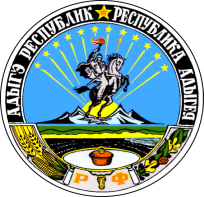 АДЫГЭ РЕСПУБЛИКМУНИЦИПАЛЬНЭ ГЪЭПСЫКIЭ ЗИIЭ«КОЩХЬАБЛЭ КЪОДЖЭ ПСЭУПI»Nп/пНаименование объектаАдрес объектаОбщая площадь (кв. м.)12341Помещение в административном здании Республика Адыгея, Кошехабльский район, а. Кошехабль, ул. Дружбы народов,5632 кв.м.